БІЛОЦЕРКІВСЬКА МІСЬКА РАДАКИЇВСЬКОЇ ОБЛАСТІР І Ш Е Н Н Явід 29 червня 2017р.								№ 1009-34-VIIПро надання дозволу на  розроблення технічної документації із землеустрою щодо поділу земельної ділянки по бульвару Олександрійський 58 – В Розглянувши заяви  фізичних осіб - підприємців, протокол постійної комісії з питань  земельних відносин та земельного кадастру, планування території, будівництва, архітектури, охорони пам’яток, історичного середовища та благоустрою від 24 травня січня 2017 року   № 86, відповідно до ст. ст. 12, 79-1 Земельного кодексу України, ст. 56 Закону України «Про землеустрій», ст. 16 Закону України «Про Державний земельний кадастр», пункту 34 частини 1 ст. 26 Закону України «Про місцеве самоврядування в Україні»,  міська рада вирішила:1. Надати дозвіл на розроблення  технічної документації із землеустрою щодо поділу земельної ділянки комунальної власності площею 0,5342 га з кадастровим номером: 3210300000:03:024:0062  на п’ять окремих земельних ділянок: ділянка площею 0,0027 га, ділянка площею 0,0027 га, ділянка площею 0,0063 га, ділянка площею 0,0028га, ділянка площею 0,5197 га, за адресою: бульвар Олександрійський, 58 - В приміщення 3,4,6,7, 10,  без зміни їх цільового призначення для подальшої державної реєстрації земельних ділянок.         1.1. Роботи з розроблення  технічної документації із землеустрою щодо поділу земельної ділянки провести землекористувачам – фізичним особам  – підприємцям Цесарському Станіславу Володимировичу, Жашкевич Валентині Іванівні, Мельник Олесі Григорівні.        2. Контроль за виконанням цього рішення покласти на постійну комісії з питань  земельних відносин та земельного кадастру, планування території, будівництва, архітектури, охорони пам’яток, історичного середовища та благоустрою з питань ефективного використання земель всіх форм власності.Міський голова                                                                                                          Г.А. Дикий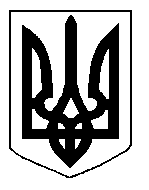 